Taxpayers….  You Have A Choice…That Choice Can Make A Difference! You can send all your state taxes to the State of Arizona or make a contribution to Arlington School and receive a tax credit for up to $400 on your state income tax return per A.R.S. 43-1089.01. Single taxpayers or heads of households can donate up to $200.00 and married taxpayers who file a joint return can contribute up to $400. If that married couple files separate returns, each can claim one-half of the $400.00 Please support our school with any amount that you would otherwise be paying to the State of Arizona. Simply complete the form below, designate which activity you would like the donation to go towards and return it with your Check/Money Order or Cash, for any amount up to $400. We will provide you with a receipt for tax purposes. Extracurricular Activities Tax Credit FundName___________________________________________________________________Address:_________________________________City:____________________________Zip________________. Student Name:_______________________________________Please use $_________________for the activity marked below.Athletic_____Educational Field Trip_____Greatest Need_____Other____THANK YOU FOR YOUR  GENEROUS SUPPORT!Board of Trustees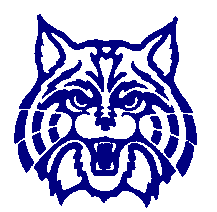 Deborah HightowerScott HansenEric SawyerThomas VanosdellDianna WorkmanSuperintendentMr. Chad TurnerArlington School District No. 47Home Of The Wildcats9410 S 355th/PO Box 39 Avenue-Arlington, AZ 85322623-386-2031 X-223 Please contact Melanie Finchum~ Business Manager with questions